市红十字会监事会关于2022年市红十字工作公众满意度情况的监督报告为客观反映全市红十字工作成效，掌握社会公众对红十字工作的熟悉和满意程度，近日，绍兴市红十字会监事会联合市统计局，开展“绍兴市红十字工作公众满意度”调查活动。本次调查通过“浙江民调在线”开展，共获取各区、县（市）有效样本406个，公众满意度评价93.7分。调查情况（一）红十字工作深入人心调查结果显示，绍兴公众对红十字工作较为了解，整体知晓度为90.1分，其中表示“知道，非常清楚”占63.5%，“知道，不太清楚”占33.2%。（详见图一）图一：绍兴红十字工作知晓度情况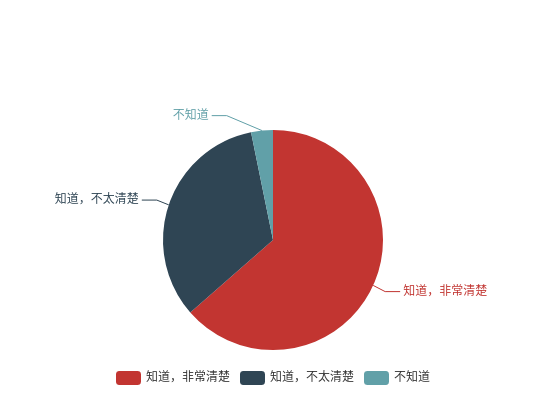 （二）红十字工作公众满意度  调查结果显示，九成以上公众对本地红十字会开展的工作表示满意，其中认为“满意”占73.1%，“比较满意”占21.1%。整体满意度评价93.7分。（详见图二）图二：绍兴公众对本地红十字会开展工作满意度评价（三）红十字各项工作了解情况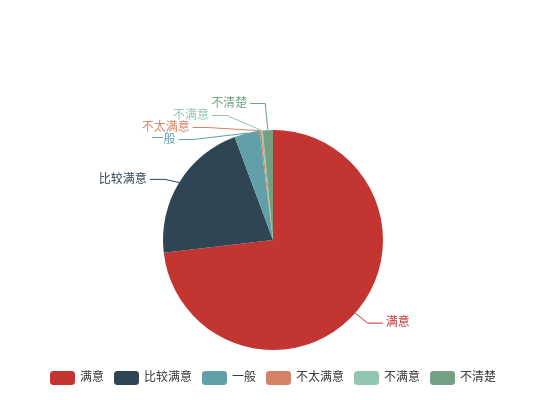 红十字人道救助工作、红十字应急救护培训、红十字会在公共场所配置的自动体外除颤仪“AED”等通过广泛宣传，九成公众表示了解。（详见表一）表一：绍兴公众对红十字各项工作了解情况（四）红十字各项工作公众参与情况公众对疫情防控、灾区、困境家庭等捐资捐物参与人道救助，参加应急救护培训，关键时刻应急救护他人等意愿较高。（详见表二、表三）表二：红十字工作公众参与意愿情况（一）二、意见建议“绍兴市红十字工作公众满意度”调查结果显示，绍兴公众对本地红十字会各项工作基本认可，但仍有较大的作为空间。市红十字会监事会向市红十字理事会、执委会提出以下建议意见：1.进一步加强人道宣传。部分受访者认为，当前红十字会的社会影响力并不强，公众对其了解和理解不够深入。建议日常要加强人道宣传，高标准建设生命教育体验馆、红十字文化中心、红十字文化主题公园等宣教阵地，常态化开展志愿服务活动，增强社会凝聚力，形成社会慈善公益环境。2.进一步普及救护培训。在机关企事业单位和街道社区进行红十字会基本知识普及，多种形式开展应急救护知识、意外伤害、心肺复苏、AED使用等内容实操应用培训，开展“应急救护家家行动”试点，倡导每一个核心家庭有一个救护员。充分利用“浙里博爱”数字化培训系统，创新开展培训新模式探索。3.进一步做好人道救助。强化社会动员，深化以项目带筹资的动员机制，拓展筹资渠道，把握精准救助方向，完善以关爱生命、大病救助为主要特色的红十字生命救助体系，健全完善爱心捐赠人数据库，推动建立经常性社会化筹资机制。充分发动各级理事、会员、志愿者等力量，参与“扩中提低”行动，做实有红十字辨识度的助医、助学、助困等系列人道救助品牌。4.进一步推进生命工程。推动“三献”工作稳步健康发展，严格落实造血干细胞“静思期”和随访制，培育一批“器官捐献科普宣讲员”，发挥生命礼敬园、文理学院“4+X”生命礼赞园等纪念场所作用，常态化开展“线上+线下”缅怀活动，持续做好捐献家庭人道关怀慰问。走进学校、社区等开展“生命之光”系列主题宣传活动，推动红十字生命教育向基层延伸。了解不太清楚不了解知晓度对红十字人道救助工作了解程度65.8%30.3%3.9%90.0分对红十字应急救护培训工作了解程度69.2%28.1%2.7%91.7分对红十字会在公共场所配置的自动体外除颤仪“AED”工作了解程度67.0%28.3%4.7%89.7分对红十字造血干细胞捐献工作了解程度67.2%28.6%4.2%90.1分对红十字器官（遗体、组织）捐献工作了解程度67.0%29.1%3.9%90.2分对红十字志愿服务工作了解程度70.0%26.6%3.5%91.2分愿意要考虑一下不愿意意愿度是否愿意为疫情防控、灾区、困境家庭等捐资捐物参与人道救助工作85.5%12.8%1.7%95.7分是否愿意报名参加应急救护培训78.3%19.2%2.5%93.7分若您已学习红十字应急救护技能，关键时刻，您是否愿意伸出援手为他人提供帮助?83.0%15.8%1.2%95.6分表三：红十字工作公众参与意愿情况（二）表三：红十字工作公众参与意愿情况（二）表三：红十字工作公众参与意愿情况（二）表三：红十字工作公众参与意愿情况（二）表三：红十字工作公众参与意愿情况（二）愿意不愿意家人不同意意愿度是否会报名加入红十字造血干细胞捐献者队伍?75.4%13.6%11.1%84.2分是否会报名加入红十字器官（遗体、组织）捐献者队伍?73.4%16.3%10.3%81.6分是否愿意报名加入红十字志愿服务队伍?83.5%14.8%1.7%95.3分